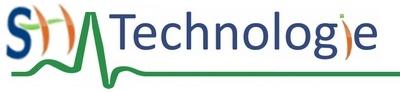 Attendu de fin de cycle : N1 – Connaissance : Attendus en regard du critère N1N1.1 – Question/Action (Aide pour répondre)N1.2 – Question/Action (Aide pour répondre)
N2 – Compréhension : Attendus en regard du critère N2N2.1 – Question/Action (Aide pour répondre)N2.2 – Question/Action (Aide pour répondre)
N3 – Application : Attendus en regard du critère N3N3.1 – Question/Action (Aide pour répondre)N3.2 – Question/Action (Aide pour répondre)
N4 – Maîtrise : Attendus en regard du critère N4N4.1 – Question/Action (Aide pour répondre)N4.2 – Question/Action (Aide pour répondre)Nom :  Prénom : Classe :                 Niveau : ☐ 5ème☐ 4ème☐ 3ème  Observations et conseils de progrès :Observations et conseils de progrès :Domaine du socle :
Compétence du socle :Domaine du socle :
Compétence du socle :Compétences de technologie :Connaissance associée :Connaissance associée :Critères des objectifs de l’évaluationN1Non atteintCritères des objectifs de l’évaluationN2Partiellement atteintCritères des objectifs de l’évaluationN3Objectif atteintCritères des objectifs de l’évaluationN4Objectif dépassé